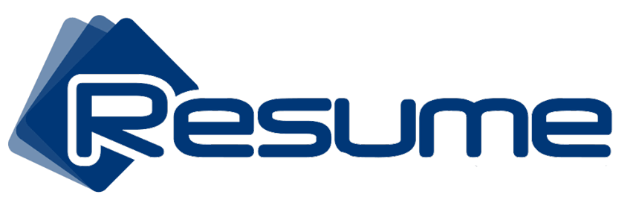 honours & awards1.Best Position Paper Award at Everest International Model United Nations 2018 at Kathmandu, Nepal.2. Best Delegate Award at UNYSAB Model United Nation 2017, Rajshahi, Bangladesh.3. MAKER Award at Kathmandu Mini Maker Faire 2018, Nepal.professional ReferencesLinguabiz India:        Shivangi Sharma, Founder and CEOShilinguaworld@gmail.com Phone: 9899971793Pakur Limited:         Project Manager: pakur.pm@gmail.com Project Manager 2:  pm2@pakur.net phone:  +880 1742-985005Eccellente Services Pvt. Ltd.: Pratyaksh Sikka, Project managerinfo@eccellente.inTel: +919910202712Lexicon Services:    Badal, Manager, Lexicon Servicesrecruitment@lexiconservice.comTel: +919643616721